Дидактическая игра по ПДД «Теремок».Цель игры закрепить знания детей о дорожных знаках, умение ориентироваться в дорожно-транспортной обстановке по дорожным знакам. Для изготовления игры используются 2 круга, которые потом скрепляются между собой. На одном рисуются или приклеиваются изображения дорожных знаков.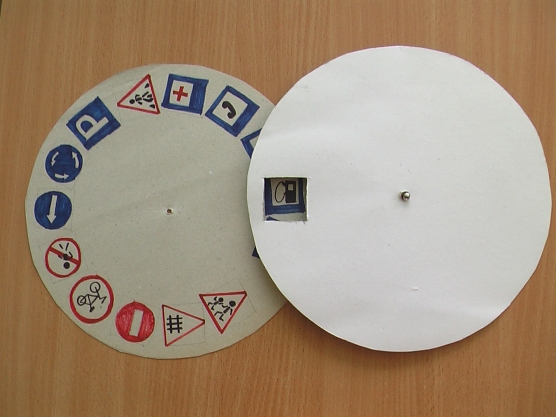 .Также можно использовать загадки или стихи. (Книга"Основы безопасного поведения дошкольников. "Автор О. В. Чермашенцева.)1. Саше горе и не снится:Он по скользким листьям мчится.Знак повешен не напрасно:"Осторожно здесь опасно!"2. Этот знак такого рода:Он на страже пешехода.Переходим с куклой вместеМы дорогу в этом месте.3. Не шумите музыканты,Даже если вы таланты:Тут сигналить не годится-Рядом школа и больница.5. Я хочу спросить про знак,Нарисован он вот так:В треугольнике ребятаСо всех ног бегут куда-то.6. Велосипед на круге красном-Значит, ехать тут опасно!Можно дополнительно задавать детям вопросы и попросить показать соответствующий знак. Примеры вопросов:-Можно ли на остановке играть в мяч?-Где можно переходить дорогу?-Почему опасно играть на проезжей части дороги?-Какие переходы вы знаете?-Какой переход самый безопасный?-Какие дорожные знаки встречаются вам по дороге в детский сад?В конце игры, чтобы дети лучше запомнили дорожные знаки, можно предложить нарисовать их и организовать выставку детских работ.Компьютерная игра по ПДД «Какой знак лишний?»Данное пособие предназначено для детей старшего возраста.Основная цель пособия: ознакомление и закрепление основных групп дорожных знаков: предупреждающие, знаки приоритета, информационно-указательные, запрещающие.Атрибуты к игре: для проведения игры был изготовлен макет компьютера, съемные карточки с изображением дорожных знаков.Развивающие задачи: продолжать, развивать интерес к участию в играх с элементами соревнований. Развивать логическое мышление, память, речь, воображение, кругозор. Формировать знания, умения, навыки и привычки безопасного поведения.Обучающие задачи: закреплять понятие «дорожные знаки» и их разновидности. Закреплять умение детей применять полученные знания в играх и повседневной жизни. Совершенствовать знания о знаках приоритета, предупреждающих, информационно-указательных и запрещающих знаках.Воспитывающие задачи: воспитывать нравственные качества личности: внимательность, наблюдательность; воспитывать желание соблюдать правила дорожного движения.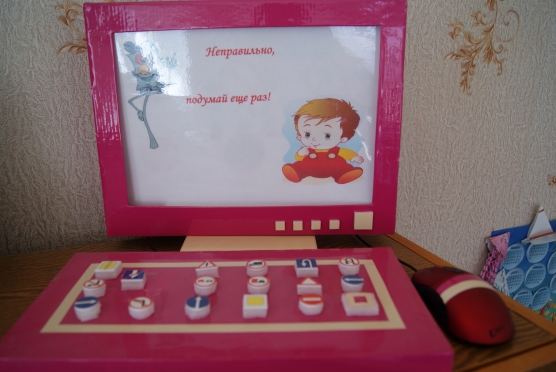 Правила игры: на каждой карточке изображены шесть дорожных знаков, относящиеся к одной группе. Но один из знаков на карточке лишний, так как пять остальных относятся к одной группе, например к запрещающим знакам. Ребенку предлагается выполнить задание, ответить на вопрос: «Какой знак лишний?» Если ребенок дает правильный ответ, на экране компьютера появляется окно «Правильно! Молодец!» Это означает, что ребенок справился с заданием. Если ребенок дает неправильный ответ, на экране появляется окно «Неправильно! Подумай еще!»Дидактическая игра по ПДД для старших дошкольников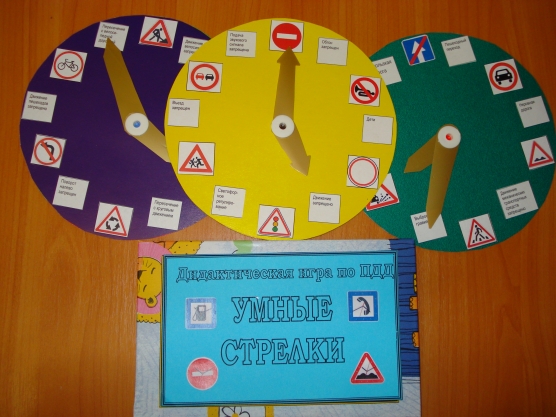 УМНЫЕ СТРЕЛКИЦель:Учить различать дорожные знаки; закреплять знания детей о предупреждающих и запрещающих знаках; воспитывать внимание, навыки осознанного использования знаний правил дорожного движения в повседневной жизни.Материал:макеты часов, на котором изображены предупреждающие и запрещающие знаки а так же их названия;Ход игрыВедущий поворачивает короткую стрелку часов и указывает на тот или иной знак. Дети называют и объясняют значение дорожных знаков. Поворачивают длинную стрелку к карточке с названием знака. Другой вариант: Ведущий читает название знака и подводит к нему длинную стрелку, а игроки ищут соответствующий знак и подводят к нему короткую стрелку. Можно устраивать соревнования трех команд, давая каждой свое задание.Дидактическая игра «Дорожное движение»Игра представляет собой игровое поле и конверты с заданиями. Цель игры: формирования у детей дошкольников устойчивых навыков знаний поведения на улицах и дорогах.Данная игра многофункциональна так как имеет несколько вариантов обыгрывания.1 вариант. В игре принимают участие двое и более детей. Дети выбирают себе фишки для передвижения по полю. При продвижении фишки дети сталкиваются с заданиями, которые необходимо выполнить для продолжения игры.2 вариант. Подходит для индивидуального прохождения заданий. Ребеночек берет конверт и самостоятельно или с помощью педагога выполняет задания.3 вариант. Соревнования. Дети делятся на две команды и в виде викторины выполняют задания из конвертов.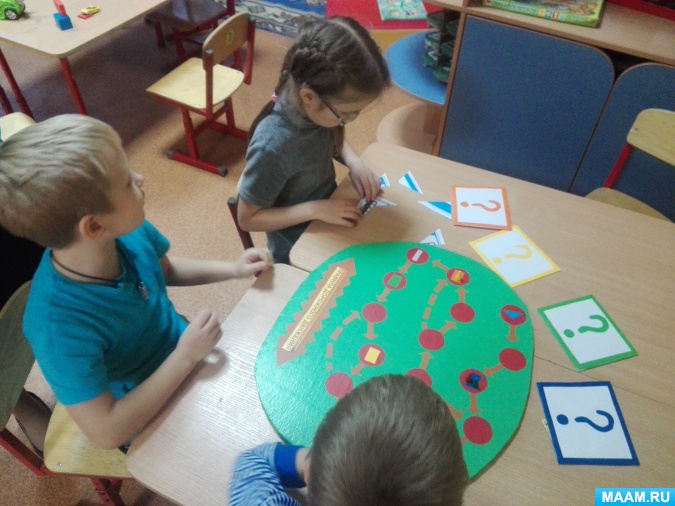 цели для конвертов:"Назови дорожный знак"Цель: соотносить речевую форму описания дорожных знаков с их графическим изображением. Развивать умственные способности и зрительное восприятие.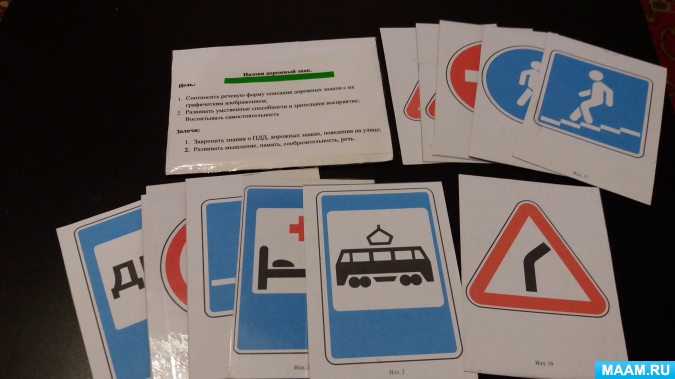 "Собери пазл"Цель: закрепить и систематизировать представление детей о знаках дорожного движения. Развивать память, связную речь, логическое мышление, внимание.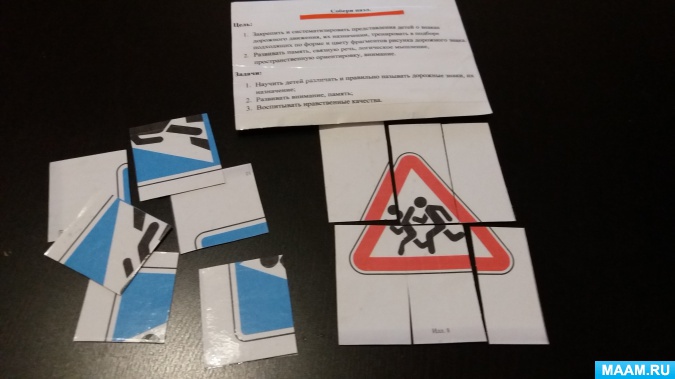 "Объясни ситуацию на картинке"Цель: воспитание у детей культуры поведения на дорогах. Формирования устойчивых навыков безопасного поведения на улицах и дорогах.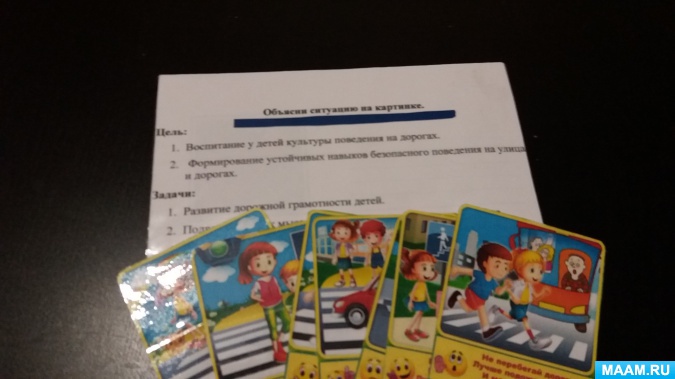 Музыкально-дидактическая игра«Светофор»Цели:1. Формирование у детей представлений об элементарных правилах дорожного движения.2. Развивать слуховое восприятие детей через умение различать музыкальные произведения.3. Закрепление умения быстро менять цвет светофора при смене музыки.Задачи:1. Воспитывать желание знать правила дорожного движения и соблюдать их в повседневной жизни.2. Воспитывать самостоятельность, выдержку.3. Развивать быстроту реакции.4. Закрепить знания детей о цвете сигналов.Материал:Сигналы светофора из картона на деревянной ручке.Музыкальный репертуар:1. «Прогулка в лесу» Т. Ломовой2. «Марш» С. Василенко3. «Болезнь куклы» П. И. Чайковский4. «Баба Яга» П. И. Чайковский5. «Аквариум» К. Сен-СансХод игры:Детям раздают по три сигнала светофора (красный, желтый, зеленый).Педагог напоминает детям, что на музыку «Прогулка в лесу» они поднимают зеленый сигнал. На музыку «Марш» - желтый. А когда музыка останавливается – красный. Так же можно включать другую музыку, чтоб запутать детей и проверить на внимательность.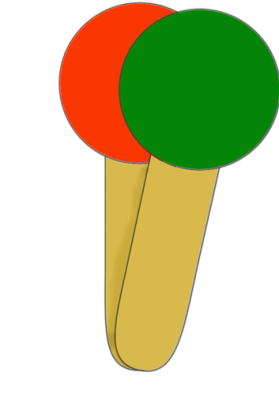 Дидактическая игра- занятие в средней группе «Светофор».Задачи:закрепить с детьми правила дорожного движения,развивать умения соотносить сигнал светофора со своими действиями (красный сигнал – стоим, жёлтый сигнал – приготовились, зелёный – идём, внимание и наблюдательность,воспитывать у детей дружеские взаимоотношения, умение оказывать взаимопомощь.активный словарь: светофор, сигнал светофора, пешеход, пешеходный переход; пассивный словарь: «зебра», дорожный знак «Пешеходный переход».Оборудование: картинки светофора и отдельные круги красного, желтого, зелёного цвета, знак «Пешеходный переход», пешеходная дорожка.Ход игры.Он висит над перекрёстком.И командует один.И направить может просто,Повернув поток машин.Его видят все и сразу.Он висит меж двух опор.У него горит три глаза.Он зовется …(светофор)Воспитатель вносит светофор и спрашивает у детей:-Кто из вас сможет сказать, что у меня в руках? (светофор)Для чего он нужен? (чтобы переходить дорогу).А что за разноцветные круги есть у светофора? Что они обозначают? (красный круг -, желтый круг-, зелёный круг-)А давайте мы с вами сейчас проверим, какие вы внимательные. Я будупоказывать вам кружок светофора, а вы выполнять нужные движения.(По очереди показывает круги светофора, а затем можно в разнобой –жёлтый, зелёный, красный и снова зелёный; дети выполняют движения – на зелёный сигнал стоя маршируют, как будто переходят улицу, стоят на месте, если круг красного и желтого цвета)Усложнения игры.Воспитатель:- Посмотрите, какую картинку я вам показываю? (знак «Пешеходный переход».Если дети знают – пусть отвечают, если нет, то называет воспитатель).А где стоит этот знак, как вы думаете? (рядом с полосатой дорожкой, по которой ходят пешеходы)А как называется эта дорожка? (пешеходный переход или «Зебра»).Теперь давайте с вами вместе поиграем.Воспитатель делит детей на 2 подгруппы: пешеходы и автомобилисты.И снова воспитатель уточняет с детьми:-Если горит зелёный сигнал светофора для пешеходов, то автомобили стоят, а пешеходы двигаются по пешеходному переходу.- Если горит желтый сигнал светофора, то пешеходы и автомобили стоят.- Если горит красный сигнал светофора для пешехода, то едут автомобили.Воспитатель расстилает «зебру» и ставит или держит в одной руке сигнал светофора, а в другой руке знак «Пешеходный переход».Дети – пешеходы двигаются по «зебре».Дети – автомобили двигаются на свой сигнал, пересекая «зебру».ИГРАЮТ 2 раза и меняются местами.Заключение.Воспитатель:- Вы хорошо запомнили, как правильно переходить дорогу?Очень важно знать правила дорожного движения, чтобы не случилось аварии. 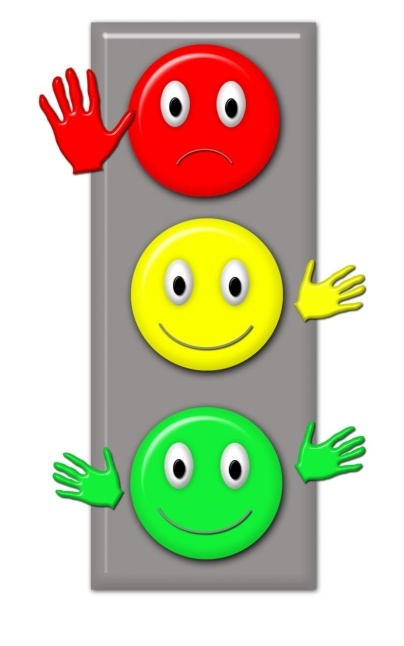 Дидактическая игра «Найди правильный светофор»Дидактическая игра «Найди правильный светофор» предназначена для детей 4-7 лет. Для индивидуальных и подгрупповых занятий.Цель игры: Формирование у детей безопасного поведения на дороге.Задачи:1. Закрепить представления детей о назначении двухцветового светофора, о его сигналах, об их правильном, неизменном расположении,2. Воспитывать у детей познавательный интерес к Правилам дорожного движения.3. Развивать внимание, зрительное восприятие и речь, быстроту реакции и смекалку.Игра состоит из цветных карточек в виде светофора для пешеходов. С правильным и неправильным расположением силуэтов человечка. С правильными и неправильными его цветами.Предполагаемый результат:-У детей появляются начальные навыки безопасного поведения на дороге.-Дети проявляют интерес к соблюдению Правил дорожного движения.-У ребенка сформировано устойчивое знание цвета.Игровое задание: Правильно показать светофор и назвать значение его сигналов для пешеходов.Ход игры:Воспитатель сообщает детям, что светофор сломался и теперь пешеходы не могут перейти дорогу. Предлагает детям найти правильный. Дети показывают светофоры, называя два цвета его и их значения для пешеходов: «на красный свет - пешеход стоит, на зеленый - идёт».Дидактическая игра «Светит-светит светофор» для первой младшей группы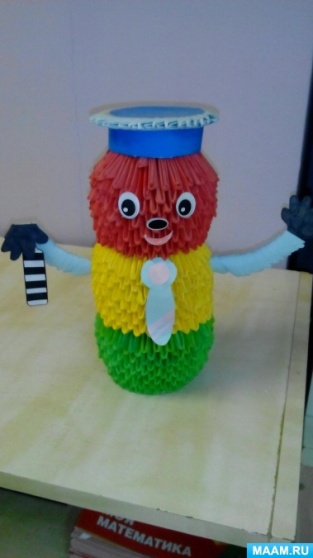 Дидактическая игра "Светит- светит светофор" для младшего дошкольного возрастаЦель:- учить узнавать и называть цвет;- развивать и корректировать цветовое восприятие, путем соотношения деталей по цвету;- совершенствовать мелкую моторику пальцев обеих рук;воспитывать усидчивость.Материал:- светофор, мячи, кубики, чудесный мешок.Воспитатель вносит в группу светофор. Предлагает рассмотреть его. Из чего он сделан? Какой он красивый! - А светофор пришел к вам с чудесным мешочком, в котором мы по очереди сейчас будем определять на ощупь, что там. Доставать и называть (величину, форму).-Вот молодцы, отгадали, что находиться в чудесном мешочке!А сейчас выложим дорожку и по ней пойдем.- А сейчас поиграем в игру "Мы ногами топ-топ-топ"Мы ногами топ-топА в ладошки хлоп-хлопай да малыши, ой да крепыши!По дорожке мы шагаемИ в ладошки ударяемТоп-топ, ножки топ!Хлоп-хлоп, ручки хлоп!Ай да малыши, ай да крепыши!Ребята, как рад светофор, что вы умеете ходить по дороге не спеша, не толкая друг друга. Очень любит светофор разноцветную одежку: красную, зеленую и желтую!Просто диво загляденье, ему на вас смотреть!Вот и познакомились мы сегодня с цветом светофора и с самим светофорчиком!Скажем ему "до скорых встреч" и пусть он приходит к нам в гости!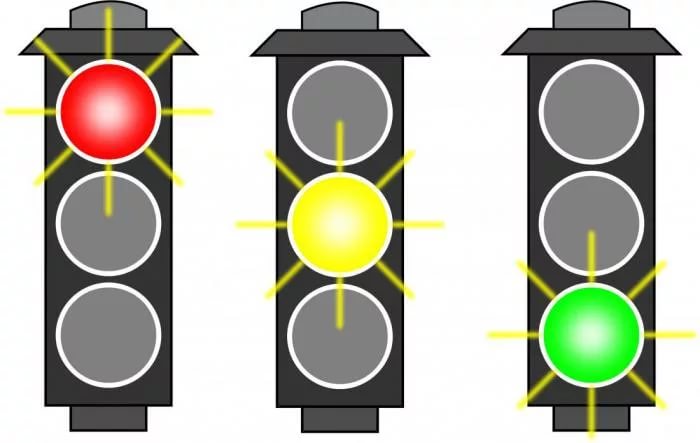 Муниципальное бюджетное дошкольное образовательное учреждение № 124 г. ЛипецкаДИДАКТИЧЕСКИЕ ИГРЫПО ПДДдля дошколят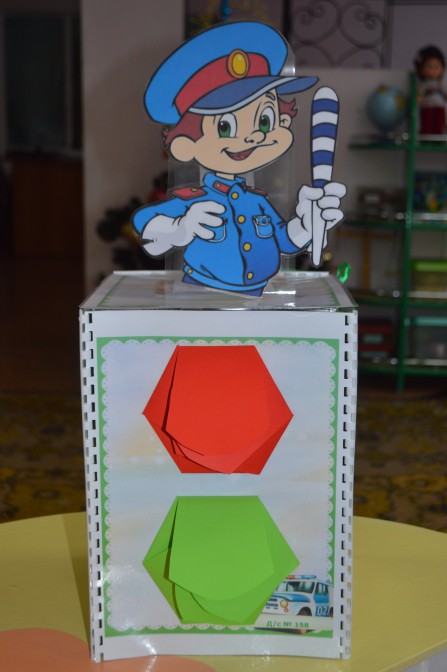 Г. Липецк2017 г.